Bewerbungsbogen Jugendbeiratswahl 2024
Wenn duam 02.07.2024 zwischen 14 und 20 Jahre alt bist,am 02.07.2024 deinen Hauptwohnsitz seit mindestens 
drei Monaten in der Gemeinde Tholey hast undauch der Meinung bist, dass die Gemeinde Tholey deine Ideen brauchtdann bewirb dich bis zum 01.06.2024 als Kandidatin oder Kandidat für die Wahl zum Jugendbeirat! (Amtszeit 5 Jahre)…___________________________________________________________Zu deiner Person_______________________		______________________________
Name, Vorname (Pflichtfeld)		Geburtsdatum (Pflichtfeld)_______________________		______________________________   seit   _____________
Straße, Nummer (Pflichtfeld)		PLZ, Ort (Pflichtfeld) 			      Hauptwohnsitz (Pflichtfeld)_______________________		______________________________
Geschlecht (optional)			E-Mail-Adresse (optional)___________________________________________________________
Bei Schülern: Name deiner Schule (optional)_______________________		______________________________
Handynummer (Pflichtfeld)		Festnetznummer (optional)Zu dir:Hobbies und/oder besondere	Ich möchte gewählt werden, weil ich 
Interessen (optional):	mich einsetzen will für (optional):_________________________________		__________________________________________________________________		__________________________________________________________________		_________________________________Ich bin in einem Verein od. Verband in der Gemeinde Tholey (optional):  _________________________________________________________________________
(Name des Vereins/Verbandes  usw.)
Abgabe
Diesen Bewerbungsbogen bitte bis spätestens 01.06.2024 bei folgender Adresse abgeben oder per Postversand an:GenerationenBüro Alt & Jung, Im Kloster 1, 66636 Tholey	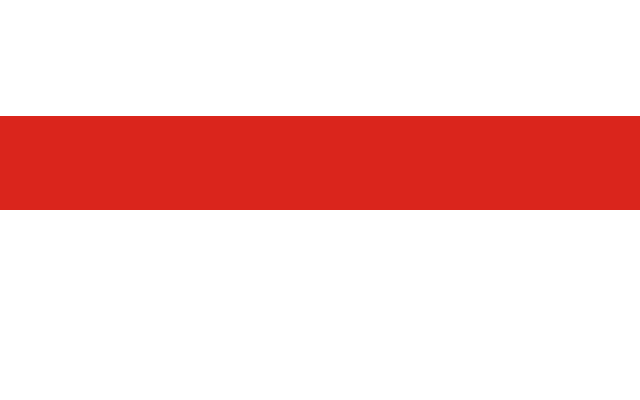 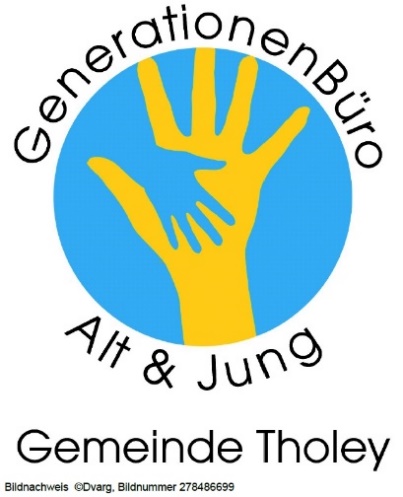 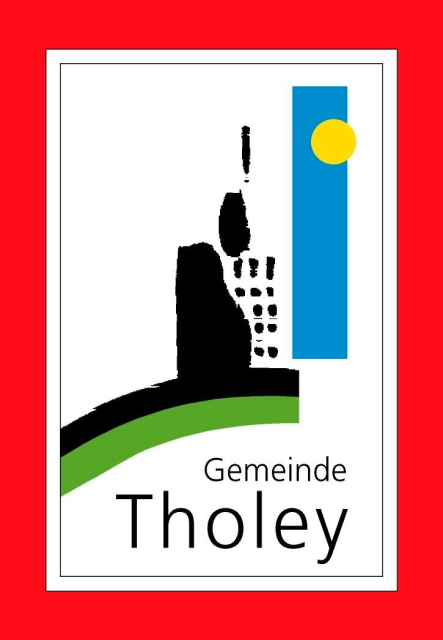 Datenschutzrechtliche Einwilligung in die Anfertigung und Veröffentlichung von Bild-und TonaufnahmenIch _________________________	________________________________________________Name, Vorname	bei Minderjährigen: Name, Vorname des/der Erziehungsberechtigten_______________________________________Adressewillige ein, dass die Gemeinde Tholey anlässlich der Wahl zum Jugendbeirat im Juli 2024, der nachfolgenden konstituierenden Sitzung sowie weiteren Tagungen des Jugendbeirats in der Amtsperiode (fünf Jahre), zum Zweck der Information der Öffentlichkeit über das Ereignis Bildaufnahmen/Tonaufnahmen von mir/meinem Kind angefertigt und in folgenden Wiedergabemedien veröffentlicht  Intranetseite der Gemeinde Tholey   Internetauftritt der Gemeinde Tholey unter www.tholey.de  Facebook unter www.facebook.com/tholey.de sowie der neu zu erstellenden Seite des GenerationenBüro   Instagram https://instagram.com/gemeinde_tholey sowie generationenbuero_gem_tholey  Dorffunk-App sowie   diese an die örtliche Tagespresse weitergibt.Mir ist bekannt, dass die Bild-und Tonaufnahmen bei der Veröffentlichung im Internet oder in sozialen Netzwerken weltweit abrufbar und insbesondere durch Suchmaschinen auffindbar sind, eine Weiterverwendung und/oder Veränderung durch Dritte nicht ausgeschlossen werden kann und unter Umständen keine vollständige Löschung im Internet möglich ist. Datensätze und Informationen, welche einmal im Internet zugänglich und exponiert sind, können mittels (gängiger) Suchmaschinen gefunden sowie mit anderen Datenbeständen oder Informationen verknüpft werden. Hieraus lassen sich möglicherweise Persönlichkeitsprofile erstellen. Ins Internet gestellte Daten, einschließlich Fotografien und Bildnisse, können zudem ohne weiteres kopiert und weitergeleitet werden. Es gibt zudem spezialisierte Archivierungsdienste, welche den Zustand von Internetauftritten regelmäßig abspeichern und dokumentieren. Dies kann dazu führen, dass veröffentlichte Daten und Informationen auch nach erfolgter Löschung weiterhin auffindbar sein können. Die Einwilligung ist freiwillig. Aus einer Nichteinwilligung ergeben sich keine nachteiligen Folgen für mich.Meine Einwilligung kann ich jederzeit mit Wirkung für die Zukunft widerrufen. Die Rechtmäßigkeit der aufgrund der Einwilligung bis zum Widerruf erfolgten Verarbeitung wird durch den Widerruf nicht berührt. Der Widerruf ist zu richten an GenerationenBüro der Gemeinde Tholey, Im Kloster 1, 66636 Tholey oder per E-Mail an generationenbuero@tholey.de. Die zusätzliche umseitige Information zur Verarbeitung meiner personenbezogenen Daten (Bild-und Tonaufnahmen) habe ich zur Kenntnis genommen. _________________________	________________________________________________Datum Unterschrift	bei Minderjährigen: Datum Unterschrift des/der Erziehungsberechtigten